                 IZJAVA / PRIVOLA     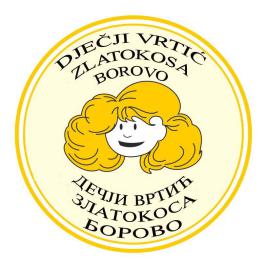 Temeljem članka 6. i 7. Uredbe o zaštiti osobnih podataka (GDPR) dajem slijedeću izjavu/ privolu. Ime i prezime djeteta:  ___________________________________________________________Ime i prezime oba roditelja / skrbnika: ______________________________________________________________________________________________________Svojim potpisom dajem izjavu/privolu da  Dječji vrtić ZLATOKOSA BOROVO,  obrađuje moje osobne podatke, osobne podatke djeteta/djece kojoj sam zakonski zastupnik/ca i ostalih članova mog kućanstva i to:1. ime i prezime,2. datum i mjesto rođenja,3. OIB,4. adresa stanovanja i prijavljeno prebivalište/boravište,5. podaci o poslodavcu, broj telefona poslodavca,6. broj telefona/mobitela/e - mail adresa,7. zanimanje, stručna sprema,8. presuda o razvodu braka ili drugi dokaz da drugi roditelj ne živi u zajedničkom kućanstvu,9. samohranost roditelja,10. udomiteljstvo/neodgovarajuća roditeljska skrb,11. specifične razvojne i/ili zdravstvene potrebe,12. teškoće u razvoju djeteta,13. socijalne i zdravstvene prilike obitelji,14. primljena cjepiva,15. zdravstveni status djeteta.Suglasan sam da Dječji vrtić ZLATOKOSA BOROVO ( u daljnjem tekstu Dječji vrtić) :• gore navedene osobne podatke dostavlja: Osnivaču - Općini Borovo sukladno Pravilniku o upisu , te drugim zakonima u kojima se traže navedeni podaci,• nadležnom centru za socijalnu skrb u slučaju potrebe za socijalnom zaštitom djeteta,         • nadležnom tijelu javnog zdravstva u slučaju potrebe zaštite života i zdravlja djeteta• organizatoru izleta/sportsko-zdravstvenih programa, u cilju realizacije programa• organizatoru kulturnih programa, • Ministarstvu znanosti i obrazovanja• Agenciji za odgoj i obrazovanje,• osnovnoj školi,• drugom dječjem vrtiću kod prijelaza djeteta,• osiguravajućoj kući (u slučaju prijave štete od odgovornosti ili nezgode);• imenom i prezimenom djeteta označava garderobne ormare djeteta, dječje radove u svrhu prezentacije odgojno-obrazovnog rada i slanja na likovne natječaje.Svojim potpisom potvrđujem  da sam upoznat/a:• sa svojim pravom na  pristup informacijama vezanim uz postupak prikupljanja i obrade gore navedenih osobnih podataka, mogućnošću traženja ispravka netočnih osobnih podataka,  mogućnošću dopune nepotpunih osobnih podataka,  pravom na prenosivost podataka kao i pravom na brisanje te pravom na povlačenje privole/suglasnosti;• rokovima čuvanja dokumentacije (temeljem Pravilnika o zaštiti i obradi arhivskog gradiva Dječjeg vrtića;- Matična knjiga djece (ime i prezime, datum i mjesto rođenja, ime i prezime roditelja ili skrbnika, adresa stana i broj telefona stana i mjesta rada) čuva se trajno, - obvezna pedagoška dokumentacija temeljem Pravilnika o obrascima i sadržaju pedagoške dokumentacije i evidencije o djeci u dječjem vrtiću, svi ostali podaci upisane djece, čuva se 5 godina računajući do kraja godine u kojoj su obrađeni, - osobni podaci neupisane djece , uništavaju se po isteku 1 godine od dana kad su prikupljeni; • s činjenicom da Dječji vrtić  ima službenika za zaštitu osobnih podataka te njegovim identitetom kao i o mogućnosti podnošenja prigovora voditelju obrade i nadzornom tijelu;• da se svi prethodno navedeni podaci obrađuju temeljem Zakona o predškolskom odgoju i obrazovanju, Pravilnika o upisu i ostvarivanju prava i obveza korisnika usluga Dječjeg vrtića ZLATOKOSA BOROVO i Programa zdravstvene zaštite djece, higijene i pravilne prehrane djece u dječjim vrtićima, sa svrhom očuvanja interesa djeteta: njegovog zdravlja, života, zdravstvene i socijalne zaštite, zaštite javnog zdravlja. Navedene osobne podatke Dječji vrtić može koristiti isključivo u svrhu sklapanja i izvršenja ugovora o ostvarivanju odgovarajućih programa predškolskog odgoja i obrazovanja djeteta u vrtiću i radi poštovanja pravnih obveza Dječjeg vrtića .Ovim putem odgovorno izjavljujem i potvrđujem to svojim dobrovoljnim vlastoručnim potpisom da sam upoznat/ta  od strane voditelja obrade osobnih podataka  Dječjeg  vrtića ZLATOKOSA BOROVO, sa svrhom, osnovom i vrstom obrade osobnih podataka na način kako je to utvrđeno ovom  IZJAVOM/PRIVOLOM kao i sa svojim pravima na zaštitu u vezi obrade osobnih podataka.U Borovu,_____________________.POTPIS RODITELJA/SKRBNIKA:1. ______________________________2. ______________________________